              КАРАР                                                                           РЕШЕНИЕ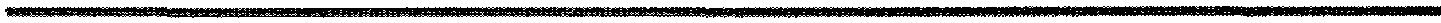       16 декабрь 2016 йыл                       № 123                      16 декабря 2016 годаО бюджете сельского поселения  Акбулатовский сельсовет муниципального района Мишкинский район Республики Башкортостан на 2017 год и плановый период 2018 и 2019 годов.Совет  сельского поселения Акбулатовский сельсовет муниципального района  Мишкинский район Республики Башкортостан  двадцать седьмого созыва РЕШИЛ:1.Утвердить основные характеристики бюджета сельского поселения Акбулатовский сельсовет муниципального района Мишкинский район Республики Башкортостан (далее бюджет сельского поселения Акбулатовский сельсовет)  на 2017 год:1) прогнозируемый общий объем  доходов бюджета сельского поселения Акбулатовский сельсовет  в сумме 1486,0  тыс. рублей;2) общий объем расходов бюджета сельского поселения Акбулатовский сельсовет в сумме  1486,0 тыс. рублей;3) дефицит бюджета сельского поселения Акбулатовский сельсовет 0,0 тыс. руб.Утвердить основные характеристики бюджета сельского поселения Акбулатовский сельсовет муниципального района Мишкинский район Республики Башкортостан плановый период 2018 и 2019 годов:1) прогнозируемый общий объем доходов бюджета сельского поселения Акбулатовский сельсовет на 2018 год в сумме  1471,9 тыс. рублей и на 2019 год в сумме 1507,8 тыс. рублей;2) общий объем расходов бюджета сельского поселения Акбулатовский сельсовет на 2017 год в сумме 1486,9  тыс. рублей и на 2019 год в сумме 1507,8 тыс. рублей  в том  числе, условно утвержденные расходы на 2018 год в сумме 35,9 тыс. рублей и на 2019 год в сумме 71,8 тыс. рублей.3) дефицит бюджета сельского поселения Акбулатовский сельсовет на 2018 и 2019годы 0,0 тыс.руб.2. Установить, что при зачислении в бюджет сельского поселения Акбулатовский сельсовет безвозмездных поступлений в виде добровольных (пожертвований) юридических и физических лиц, на сумму указанных поступлений увеличиваются бюджетные ассигнования средств бюджета сельского поселения Акбулатовский сельсовет для последующего доведения в установленном порядке лимитов бюджетных обязательств для осуществления расходов, соответствующих целям, на достижение которых предоставлены добровольные взносы (пожертвования).3. Утвердить перечень главных администраторов доходов бюджета сельского поселения Акбулатовский сельсовет согласно приложению 1 к настоящему Решению.        4. Установить поступления доходов в бюджет сельского поселения Акбулатовский сельсовет:1) на 2017 год согласно приложению 2 к настоящему Решению;2) на плановый период 2018 и 2019 годов согласно приложению 3 к настоящему Решению5. Средства, поступающие во временное распоряжение бюджета сельского поселения Акбулатовский сельсовет учитываются на счете, открытом сельскому поселению Акбулатовский сельсовет в учреждениях Центрального банка Российской Федерации или  в кредитных организациях с учетом положений бюджетного законодательства Российской Федерации, с отражением указанных операций на лицевых счетах, открытых сельскому поселению, в порядке, установленном сельским поселением.6. Утвердить в пределах общего объема расходов бюджета сельского поселения Акбулатовский сельсовет, установленного пунктом 1 настоящего Решения, распределение бюджетных ассигнований сельского поселения Акбулатовский сельсовет:1) по разделам, подразделам, целевым статьям (муниципальным программам сельского поселения и непрограммным направлениям деятельности), группам видов расходов классификации расходов бюджетов:а) на 2017 год согласно приложению 4 к настоящему Решению;б) на плановый период 2018 и 2019 годов согласно приложению 5 к настоящему Решению;2)по целевым статьям, (муниципальным программам сельского поселения и непрограммным направлениям деятельности), группам видов расходов классификации расходов бюджетов:а) на 2017 год согласно приложению 6 к настоящему Решению;б) на плановый период 2018 и 2019 годов согласно приложению 7 к настоящему Решению.7. Утвердить ведомственную структуру расходов бюджета сельского поселения Акбулатовский сельсовет:на 2017 год согласно приложению 8 к настоящему Решению;на плановый период 2018 и 2019 годов согласно приложению 9 к настоящему Решению.8. Установить, что решения и иные нормативные правовые акты сельского поселения Акбулатовский сельсовет, предусматривающие принятие новых видов расходных обязательств или увеличение бюджетных ассигнований на исполнение существующих видов расходных обязательств сверх утвержденных в бюджете сельского поселения Акбулатовский сельсовет на 2017 год и на плановый период 2018 и 2019 годов, а также сокращающие его доходную базу, подлежат исполнению при изыскании дополнительных источников доходов бюджета сельского поселения Акбулатовский сельсовет и (или) сокращении бюджетных ассигнований по конкретным статьям расходов бюджета сельского поселения Акбулатовский сельсовет при условии внесения соответствующих изменений в настоящее Решение.9. Проекты решений и иных нормативно правовых актов сельского поселения Акбулатовский сельсовет муниципального района  Мишкинский район Республики Башкортостан, требующие введение новых видов расходных обязательств или увеличения  бюджетных ассигнований по существующим видам расходных обязательств утвержденных в бюджете сельского поселения Акбулатовский сельсовет на 2017 год и плановый период 2018-2019 годов либо сокращающие его доходную базу, вносятся только при одновременном внесении предложений о дополнительных источниках доходов бюджета сельского поселения Акбулатовский сельсовет и (или) сокращении бюджетных ассигнований по конкретным статьям расходов бюджета сельского поселения Акбулатовский сельсовет.10. Администрация сельского поселения Акбулатовский сельсовет муниципального района Мишкинский район Республики Башкортостан  не вправе принимать решения, приводящие к увеличению в 2018-2019 годах численности муниципальных служащих сельского поселения.       11. Установить, что остатки средств бюджета сельского поселения Акбулатовский сельсовет по состоянию на 1 января 2017 года в объеме  не более одной двенадцатой общего объема расходов бюджета сельского поселения Акбулатовский сельсовет текущего финансового года направляются Администрацией сельского поселения Акбулатовский сельсовет на покрытие временных кассовых разрывов, возникающих в ходе исполнения бюджета сельского поселения Акбулатовский сельсовет.12. Установить в соответствии с пунктом 3 статьи 217 Бюджетного кодекса Российской Федерации следующие основания для внесения  изменений в показатели сводной бюджетной росписи сельского поселения Акбулатовский сельсовет, связанные с особенностями исполнения бюджета сельского поселения Акбулатовский сельсовет:1) предоставление субсидий и иных межбюджетных трансфертов;2) использование образованной в ходе исполнения бюджета сельского поселения Акбулатовский сельсовет экономии по отдельным разделам, подразделам, целевым статьям, видам расходов, группам видов расходов  классификации расходов бюджетов;3) использование остатков средств бюджета сельского поселения Акбулатовский сельсовет  на 1 января 2017 года;4) иные случаи, установленные бюджетным законодательством.13. Утвердить в бюджете сельского поселения общий объем полученных межбюджетных трансфертов из бюджета муниципального района Мишкинский район Республики Башкортостан:на 2017 год в сумме 623,0 тыс. руб.на 2018 год в сумме 541,0 тыс. руб.на 2019 год в сумме 510,0 тыс. руб.14. Утвердить:1) верхний предел муниципального долга сельского поселения Акбулатовский сельсовет на 01 января 2017 года в сумме 0,0 тыс. руб., на 01 января 2018 года в сумме 0,0 тыс. руб., на 01 января 2019 года. в сумме 0,0 тыс. рублей.2) предельный объем муниципального долга сельского поселения Акбулатовский сельсовет на 2017-2019 годы в сумме 0,0 тыс. рублей.15. Утвердить в соответствии со ст. 81 БК РФ резервный фонд Администрации сельского поселения Акбулатовский сельсовет муниципального района Мишкинский район Республики Башкортостан на 2017 год и плановый период на 2018 и 2019 год в сумме 1,0 тыс. руб.16. Настоящее решение обнародовать на информационном стенде в здании Администрации сельского поселения Акбулатовский сельсовет муниципального района Мишкинский район Республики Башкортостан  17.  Настоящее решение вступает в силу с 1 января 2017 года.Глава сельского поселенияАкбулатовский сельсовет                                                В.И.БикмурзинБашšортостан Республикаhы Мишкº районы муниципаль районыныœ Аšбулат аулы советы ауыл билºìºhå Советы 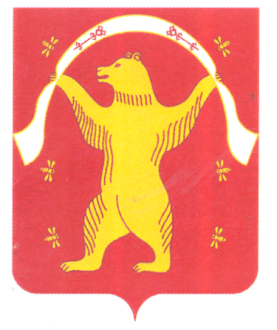 Совет сельского поселения Акбулатовский сельсовет муниципального района Мишкинский район Республики Башкортостан